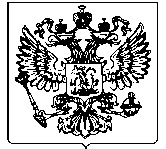 Р О С С И Й С К А Я    А К А Д Е М И Я    О Б Р А З О В А Н И ЯНАУЧНЫЙ СОВЕТ ПО ПРОБЛЕМАМ ЭКОЛОГИЧЕСКОГО ОБРАЗОВАНИЯ РАО_____________________________________________________________________________. Москва, ул. Жуковского д 16    E-mail: ecosovetrao@mail.ru   Тел. 8(495)6213374; 8(916)9356541ОТЧЁТо работе Научного совета по проблемам экологического образованияРоссийской академии образованияза 2023 годПриоритетные направления работы Научного совета в отчётном году определялись:- Концепцией экологического образования в системе общего образования, одобренной ФУМО в 2022 году: задачами по распространению, разъяснению основных ее положений среди научной и педагогической общественности, консультированию по вопросам применения в образовательном процессе и воспитанию экологической культуры обучающихся;- вводом с 1 сентября 2023 года в действие Федеральных основных образовательных программ Приказ Министерства просвещения Российской Федерации от 30.09.2022 № 874 "Об утверждении Порядка разработки и утверждения федеральных основных общеобразовательных программ" (Зарегистрирован 02.11.2022 № 70809), созданием в стране единого образовательного пространства;-  проведением в 2023 году в России года наставника и педагога;- Указом Президента РФ от 17 мая 2023 г. № 358 "О Стратегии комплексной безопасности детей в Российской Федерации на период до 2030 года" (в части духовно-нравственного, здоровьесберегающего экологического воспитания);- Указом Президента Российской Федерации от 02.11.2023 № 818
"О развитии природоподобных технологий в Российской Федерации" (в части отражения этой темы в содержании экологического образования)а также- Стратегией экологической безопасности Российской Федерации (утверждена Указом Президента Российской Федерации от 02 июля 2021 г. № 400);- Повесткой дня в области устойчивого развития на период до 2030 года» (далее – Повестка), принятой на Генеральной ассамблее ООН (резолюция А/70/L.1 от 15.09.2015), в которой были определены семнадцать ЦУР человечества до 2030 года, в том числе задача 4.7, в которой предусматривается «к 2030 году обеспечить, чтобы все учащиеся приобретали знания и навыки, необходимые для содействия устойчивому развитию, в том числе посредством обучения по вопросам устойчивого развития и устойчивого образа жизни»; решение этой задачи осуществляется каждой страной с учетом особенностей национальной культуры и сложившейся системы образования»;- Берлинской декларацией об образовании в интересах устойчивого развития (принята на Всемирной конференции ЮНЕСКО по образованию в интересах устойчивого развития 17–19.05.2021 г.).В соответствии с планом работы Научного совета на 2023 год, были проведены следующие научные и научно-практические мероприятия.Научные мероприятия Научного совета1.1. Пленум Научного совета по проблемам экологического образования РАО, посвященный 80-летию Российской академии образования, состоялся 26 мая 2023 г..   Тема Пленума: «Современные тенденции развития экологического образования».  Пленум проводился в очно-заочной форме (https://mega.nz/file/mSpziJ7L#66UxkuvCiMDw7PUqUTZNrs5CCgjsIF5F8Vx-gvP7_P8)                                                          Вопросы для обсуждения.О проекте Положения Научного совета и обновления его состава Перспективы развития теории и практики экологического образования О плане работы на 2023 годО подготовке открытого Пленума Научного совета (октябрь 2023).Председатель заседания – зам. председателя Научного совета профессор Е.Н. Дзятковская, Со-председатель – профессор Д.С. Ермаков В заседании участвовало 38 членов Научного совета из 14 субъектов Российской Федерации. С приветственным словом и пожеланием плодотворной работы выступила академик секретарь Отделения общего среднего образования Людмила Леонидовна Босова. О структуре РАО и роли Академии в повышении научного потенциала системы российского образования рассказал заместитель руководителя Центра развития образования РАО Э.Р. Баграмян. Проф. Е.Н. Дзятковская отметила высокий научный потенциал нового состава Научного совета (из 60 его членов 45 докторов наук, 4 академика РАО, 3 член-корреспондента РАО); его готовность решать сложные назревшие проблемы. Присутствующие были ознакомлены с основными тезисами проекта Положения о Научном совете, приглашены к его обсуждению и внесению предложений. Выступающая дала характеристику новой структурной организации Совета, представленной в проекте его Положения. Предложено организовать работу Совета по шести направлениям работы, каждое из которых будет иметь своего куратора: профессору Н.М. Мамедову было предложено возглавить философское направление работы Совету; профессору Д.С. Ермакову – вопросы экологического образования высшей школы; профессору Е.Н. Дзятковской – вопросы экологического образования в системе общего образования; доценту Е.В. Колесовой – направление экологического просвещения; доценту Д.С. Моргуну – дополнительное экологическое образование детей. Выступающие остановились на анализе перспектив развития теории и практики экологического образования и просвещения. Доклад об основных тенденциях и нерешенных проблемах развития Научного совета сделал проф. Д.С. Ермаков. Председатель Научного совета академик А.Н. Захлебный (он-лайн) актуализировал противоречия, сложившиеся в экологическом образовании и просвещении в связи с их курированием разными ведомствами. Перед Советом была поставлена задача подготовить нормативно-правовые инициативы для исправления сложившейся ситуации. Е.Н. Дзятковская обозначила цели и задачи предстоящей работы по информированию научно-педагогической концепции о принятой в 2022 году Концепции экологического образования в системе общего образования и Методических рекомендаций руководителям общеобразовательных организаций по ее реализации.С обстоятельным аналитическим докладом о состоянии экологического образования в системе дополнительного образования детей выступил Д.С. Моргун. Были актуализированы проблемы нестыковки нормативной базы этого образования с системой общего образования. Научная дискуссия в рамках Пленума была посвящена выработке консолидированного понимания ряда ключевых понятий общего и профессионального экологического образования и путей достижения экологической культуры как его цели.В дискуссиях на пленуме выступили: академик Б.А. Карев, проф. Н.Н. Марфенин, проф. Л.В. Моисеева, проф. Ю.Н. Саямов, проф. С.В. Алексеев, проф. В.А. Ясвин, проф. О.Н. Пономарева, проф. Л.В. Попова, проф. Н.Ф. Винокурова, проф. Т.А. Бабакова, проф. И.В. Вагнер, проф. Е.А. Гринева, проф. Н.М. Добрецова, ответственный секретарь Научного совета – В.В. Пустовалова, а также зарубежный член Научного совета, проф. ЕНУ им. Л.Н. Гумилева Г.К. Длимбетова. Выступающие отметили, что экологическая культура связана с формированием таких интегрированных мировоззренческих категорий, как современная научная картина мира, экологический императив, глобальное мышление. Ее формирование неотделимо от развития культуры в целом и отражает общенациональные особенности народов страны. Было подчеркнуто, что, несмотря на многочисленность исследований в этой области, модель экологической культуры еще остается неразработанной. Остается не ясным, в чем особенности формирования экологической культуры у детей школьного возраста, в чем отличие общей и профессиональной экологической культуры. В ходе дискуссии была подчеркнута актуальность разработки базовых основ экологической культуры, ее показателей как одного из новых результатов общего образования, определения ключевых понятий и индикаторов экологической культуры. Были высказаны опасения в связи с предложениями рабочей группы Минэкологии о принятия программ экологического просвещения в отрыве от экологического образования, экологического воспитания – от экологического обучения, что подрывало бы достижение экологической культуры как целостного результата, достигаемого системной работой формального и неформального образования в единстве обучения, воспитания и развития.Присутствующие пришли к выводу о том, что состоявшаяся на Пленуме  дискуссия положила начало дальнейшему обсуждению ключевых проблем экологического образования и путей их решения, которое решили продолжить осенью, на расширенном бюро Научного совета в текущем году.В рамках работы Пленума состоялся прием новых членов в состав Научного совета по проблемам экологического образования РАО, представляющих интересы педагогов из трех субъектов Российской федерации. Всего в списочный состав Научного совета вошли 57 человека, включая двух зарубежных участников. Из них – 3 академика РАО, 2 член-корреспондента РАО, 42 доктора наук, 1 член Римского клуба.Был рассмотрен и принят план мероприятий на 2023 год, включая подготовку и проведение открытого Пленума Научного совета (окт. 2023) с участием специалистов стран-участников СНГ. 1.2. Открытый пленум Научного совета по проблемам экологического образования «Этапы пути: от работы школ по охране природы к формированию экологической культуры»  состоялся 24 октября 2023 г.Пленум проходил в очно-заочной форме (https://us06web.zoom.us/j/86827103420?pwd=lUxZBLP4fB9WsIicyTOWTy02LHoSah.1#success) Пленум был посвящен Году педагога и наставника в России, 80-летию основания Российской академии образования, 200-летию со дня рождения К.Д. Ушинского и 160-летия со дня рождения В.И. Вернадского. Цель Пленума: представить научной и педагогической общественности современные разработки членов Научного совета, отражающие анализ развития теории и опыта педагогической практики экологического образования в Российской Федерации по формированию экологической культуры молодого поколения.   К участию в Открытом пленуме были приглашены: члены Президиума РАО, Отделения общего среднего образования РАО; члены Научного совета по проблемам экологического образования; ученые, авторы учебников, аспиранты, методисты в области экологического образования и просвещения, педагоги общего и профессионального образования; представители Общественного совета базовой организации по экологическому образованию государств-стран СНГ; представители Неправительственного экологического фонда имени В.И. ВернадскогоВ работе Пленума приняли участие 90 человека, в том числе 72 – дистанционно из 12  субъектов Российской Федерации, а также из Республики Беларусь и Республики Казахстан.С приветствиями в адрес Пленума выступили: от Российской академии образованияИванова Светлана Вениаминовна, Главный ученый секретарь Президиума Российской академии образования, академик Российской академии образования, доктор философских наук, профессор, заслуженный деятель науки Российской Федерации;Босова Людмила Леонидовна, и.о. академика-секретаря отделения общего среднего образования, член-корреспондент РАО, доктор педагогических наук, профессор.От ЮНЕСКО: Саямов Юрий Николаевич, доктор политологических наук, профессор, заведующий кафедрой ЮНЕСКО по изучению глобальных проблем и возникающих социальных и этических вызовов для больших городов и их населения Факультета глобальных процессов Московского государственного университета имени М.В. Ломоносова, действительный член Римского клубаОт Общественного совета базовой организации по экологическому образованию государств-стран СНГ:  Маскевич Сергей Александрович, иностранный член Научного совета, доктор физико-математических наук, профессор Международного государственного экологического университета имени А.Д. Сахарова, Беларусь.На пленуме были рассмотрены  вопросы:Анализ эволюции научно-педагогических представлений о целях, результатах, показателях экологического образования в системе общего образования, способах их измерения, оценки и мониторинга.Возможности экологического образования по формированию экологической культуры обучающихся на основе инновационных научно-методических разработок членов Научного совета в условиях создания единого общеобразовательного пространства в нашей стране.Обсуждение передового российского опыта в области теории и практики подготовки и дополнительного профессионального образования педагогических работников в области экологического образования.Были заслушаны три пленарных доклада, посвященные вопросам эволюции целей, педагогических средств и результатов экологического образования  (докладчик – Академик РАО, председатель Научного совета Захлебный Анатолий Никифорович); современным представлениям о целях экологического образования (докладчик – заместитель председателя Научного совета, доктор биологических наук, профессор Дзятковская Елена Николаевна); сетевым формам партнерства образовательных, просветительских, методических и научно-педагогических организаций по реализации единого эколого-образовательного пространства в стране (докладчик – Ученый секретарь Научного совета, кандидат педагогических наук, директор Информационно-методического центра г. Томска Пустовалова Вега Вадимовна).Состоялось два круглых стола («Модели взаимодействия общего, дополнительного образования и просвещения по формированию экологической культуры обучающихся» и «Подготовка и повышение квалификации педагогических кадров в области экологического образования и просвещения как субъектов эколого-образовательного пространства»). На них с докладами и краткими сообщениями выступили 11 членов Научного совета. В ходе обсуждения был сделан вывод о ценности результатов научных исследований членов Научного совета и об актуальности сосредоточения усилий на разработке методического сопровождения их применения на практике.Резолюция Пленума:рекомендовать Научному совету подготовить пакет научно-методических материалов для практики отечественного экологического образования и издать его как юбилейный выпуск материалов Научного совета, посвящённый 80-летию основания Российской академии образования и 160-летию со дня рождения академика В.И. Вернадского. Просить отделение Общего среднего образования РАО содействовать созданию в субъектах Российской федерации опорных (инновационных) школ, сочетающих организацию образовательных пространств и уклада жизни «зеленых школ» с эргономичным эколого-сообразным образовательным процессом, направленным на формирование экологической культуры обучающихся. Содержание экологической составляющей учебно-воспитательной работы в таких школах может быть сконструировано с опорой на комплексные исследования членов Научного совета, выполненных на протяжении 20 лет в разных субъектах РФ.1.3. По инициативе члена Научного совета профессора С.В. Алексеева подготовлена к изданию международная коллективная монография «Экогуманитарный подход как методология и методика образования в интересах устойчивого развития»: под ред. Алексеева С.В., Копытина А.И., СПб., СПбАППО, 2023. 200с. В монографии рассмотрены методологические и методические проблемы современного экологического образования в интересах устойчивого развития, пути их решения на основе экогуманитарного подхода. Авторами монографии стали члены научного совета и зарубежные специалисты. 2. Научно-практические мероприятия Научного совета2.1. Переговорная площадка на тему «Единое образовательное пространство: новые возможности качественного образования и воспитания (на примере экологического образования)» (18.09.2023, онлайн https://forms.yandex.ru/cloud/649a68f25056909143fb6070/ )Соорганизаторами выступили: Институт стратегии развития образования; Российское сетевое педагогическое партнерство «Учимся жить устойчиво в глобальном мире» Цель – организация обсуждения педагогами, методистами, руководителями образовательных организаций с группой экспертов новых педагогических возможностей достижения предметных, метапредметных и личностных результатов экологического образования в условиях единого образовательного пространства.Участники переговорной площадки были представлены целевой группой и группой экспертов. Целевая группа – педагоги-практики общеобразовательных организаций, методисты методических служб, всего 175 человек из 14 субъектов Российской Федерации. Экспертами выступили члены Научного Совета по проблемам экологического образования Отделения общего образования Российской академии образования: академик РАО А.Н. Захлебный, профессор Е.Н. Дзятковская, профессор Д.С. Ермаков, профессор Л.Э. Халудорова, профессор И.В. Габер, профессор Л.В. Моисеева, профессор Е.А. Гринева, профессор Н.В. Добрецова, директор ИМЦ г. Томска, к.пед.н. В.В. Пустовалова. Рассмотренные вопросы: Единые подходы к формированию содержания  образования и воспитания. Единое эколого-образовательное пространство – новые возможности экологического воспитания и обучения. Выступили: Осипова Оксана Александровна, методист, зам. директора МАУ ИМЦ г. Томска, Шкуратова Светлана Владимировна, старший воспитатель, воспитатель МАДОУ № 63 г. Томска; Ледяева Любовь Николаевна, старший воспитатель МАДОУ № 94 г. Томск, Вагина Татьяна Сергеевна воспитатель МАДОУ № 94 г.Томска; Скрипина Елена Александровна, методист «Дом Учителя», г.Екатеринбург; Кириллова Ирина Олеговна, Учитель начальных классов МБОУ «СОШ 198» ЗАТО Северск Томской области (видео); Нагорнова Марина Анатольевна, учитель начальных классов МАОУ гимназия № 26 г.Томска, стажировочная площадка ФГБНУ ИСРО  (видео); Ганьшина Юлия Владировна, учитель начальных классов, канд.пед.наук МБОУ «Школа № 59» г.Рязани (видео); Рослова Наталья Владимировна, заместитель директора по УВР, МАОУ СОШ № 7 г.Когалым (ХМАО-ЮГРА); Сотникова Марина Сергеевна, учитель истории и обществознания  МБОУ «Кыренская средняя общеобразовательная школа», с.Кырен Тункинского района Республики Бурятия (видео)  https://youtu.be/lcRxK0ybcXo; Средняя общеобразовательная школа № 19 г. Улан-Удэ , стажировочная площадка ФГБНУ ИСРО (видео); Бурцева Елена Валерьевна, заместитель директора по научно-методической работе МАОУ лицей № 8 имени Н.Н. Рукавишникова г. Томска, стажировочная площадка ФГБНУ ИСРО; Досова Анна Алексеевна, учитель физики, Фадеев Алексей Викторович, учитель истории «МБОУ СОШ № 25 г.Салаира» Гурьевского района, Кемеровской области. Письменные предложения поступили от участников переговорной площадки из г.Ангарска, г. Братска Иркутской области; г.Иваново; Кемеровской области - г. Салаира, г. Кемерово; г.Новосибирска, с. Верх-Тула Новосибирского р-на, г.Рязани, г.Томска, г. Улан-Удэ, г. Ульяновска, г. Щелково, г. Рошаля Московская область; Москвы, п. Мирный Томского района; р.п. Чунский Иркутской области; с. Вареновка Неклиновский район Ростовской области; г. Екатеринбурга Свердловской области).Все выступающие отметили высокое качество ФООП и высказывали искреннюю благодарность разработчикам ФООП – за большой труд по систематизации предметных, метапредметных и личностных результатов и путей их достижения. Отмечали, что тексты ФООП понятны для работы. Одобряли большое и своевременное внимание ФООП к задачам воспитания, формирования ценностного отношения к культурному наследию своего народа, к нравственным и культурным традициям России. Практически все выступающие пришли к выводу, что в документах нашли отражение все основные позиции Концепции экологического образования в системе общего образования, отметили преемственность экологического образования в предметах естественнонаучного цикла и социально-гуманитарных предметов, что позволяет реализовать его междисциплинарный характер. Особенно отметили важность предусмотренного ФООП формирования «умения оперировать основными понятиями, терминами и представлениями в области концепции устойчивого развития, анализировать и выявлять взаимосвязь природы, общества и экономики, оценивать свои действия с учётом влияния на окружающую среду, достижения целей и преодоления вызовов, возможных глобальных последствий». Присутствующие подчеркнули важность ориентации обучающихся на применение знаний из области социальных и естественных наук для решения задач в области окружающей среды, планирования поступков и оценки их возможных последствий для окружающей среды, точно, логично выражать свою точку зрения на экологические проблемы, на основе современной системы научных представлений об основных закономерностях развития человека, природы и общества, взаимосвязях человека с природной и социальной средой. Педагоги считают, что ФООП, ставя задачу повышения уровня экологической культуры, подчеркивает важность осознания обучающимися глобального характера экологических проблем и путей их решения, а также активного неприятия действий, приносящих вред окружающей среде. В процессе конструктивного обсуждения обновленных стандартов были высказаны предложения:- разработать методические рекомендации по подбору тематики социально-значимых экологических проектов, соединяющих учебную, внеурочную и внешкольную деятельности, для эко-волонтёрских отрядов и школы эко-волонтерства, а также проблемные кейсы для организации проектной деятельности, которые можно было бы адаптировать с учетом местного значения глобальных проблем;- разработать пути кооперация всех направлений воспитательной работы (экологического, патриотического, духовно-нравственного);
           - особое внимание обратить на потенциал советников по воспитанию, сделать их помощниками в экологическом воспитании; - поддержать идею системы уроков «О самом важном» по экологической тематике непрерывно по уровням образования; - разработать для учителей для каждого года обучения конструктор экологического содержания по предметам; конструктор координации экологических составляющих разных учебных предметов;- создать сборники примерных индивидуальных и групповых экологических проектов преемственно по годам обучения, которые носят междисциплинарный, проблемный характер;- разработать рекомендации по  координации общего (включая внеурочную деятельность) и дополнительного экологического образования; модели их социального партнерства для целесообразного совместного использования ресурсов; модели координации разных направлений воспитания;- разработать модель подготовки педагогических  кадров  ОО всех уровней образования для осуществления экологического образования, отвечающего современным вызовам.При этом педагоги понимают свои профессиональные дефициты и готовы их преодолевать. Были сформулированы заявки на методическую помощь в реализации экологического образования, соответствующего ФООП.2.2. Международная Летняя школа «Зеленая школа – зелёный колледж – зелёный университет: лучший опыт мира», 31.05 – 19.06. Онлайн:  
https://us06web.zoom.us/j/84359027499?pwd=TFMzRUlXYjJVdVU4WlVJRnZteEVUQT09Научный совет выступил со-организатором международной Летней школы «Зеленая школа - зелёный колледж - зелёный университет: лучший опыт мира», состоявшейся в период с 31 мая по 19 июня 2023 года в Евразийском Национальном Университете имени Л.Н. Гумилева (г. Астана). Из десяти восемь докладов на Летней школе были представлены членами Научного совета. Это проф. Л.В. Моисеева («Проектирование развивающей экологической образовательной среды на основе экспертизы качества»), проф. Д.С. Ермаков («Зеленые школы: программы, проекты, инфраструктурные решения»), проф. Н.М. Мамедов («Детерминирующая роль культуры в переходе общества к устойчивому развитию»), проф. Е.Н. Дзятковская («Экологическое образование в едином образовательном пространстве»), В.В. Пустовалова («Инновационные подходы к преемственности экологического образования: зеленая школа - зеленый колледж - зеленый университет»), проф. Л.Э. Халудорова («Природная среда как аспект познания»), проф. Г.К. Длимбетова («На пути к непрерывному «зеленому» направлению: проблемы и пути решения»), проф. Е.А. Гринева («Экологическое образование: опыт инновационных региональных площадок»).  Участниками летней школы были ученые, педагоги-предметники высших и средних учебных заведений, магистранты, докторанты PhD и аспиранты, представители общественных организаций - всего более 300 чел.         2.3. Публичные выступления. Члены Научного совета, разработчики Концепции экологического образования, в 2023 году неоднократно приглашались Департаментами образования регионов и педагогическими вузами для проведения лекций: Иркутская область 12.10.23 (число участников 1992 человека), Республика Саха-Якутия (28.11.2023); Свердловская область (01.12.23) и др.. Проф. Н.М. Мамедов опубликовал статью …, которая вызвала …2.4. Всероссийский эколого-методический марафон «Осваиваем концепцию экологического образования в играх и ребусах» (10.11-21.12, http://partner-unitwin.net/)Проводится совместно с Российским сетевым педагогическим партнерством «Учимся жить устойчиво в глобально мире: экология, здоровье, безопасность». Решаются задачи: знакомить педагогических работников с задачами современного экологического образования и его связи со стратегическими задачами социально-экономического и научно-технического развития страны; актуализировать вопросы реализации федеральных государственных образовательных стандартов и ФООП на основе базовой модели экологической культуры; инициировать распространение эколого-просветительской информации по формированию базовых основ экологической культуры обучающихся. Итоги будут подведены в декабре 2023 г.2.5. Создана онлайн страница Научного совета на сайте http://partner-unitwin.net/, идет работа по ее пополнению научными и научно-методическими разработками членов Научного совета. 